Vandal : affiche, synopsis et extrait du film
Fiche élève A2Affiche du filma- Écoute la description de ton camarade et dessine le haut de l’affiche :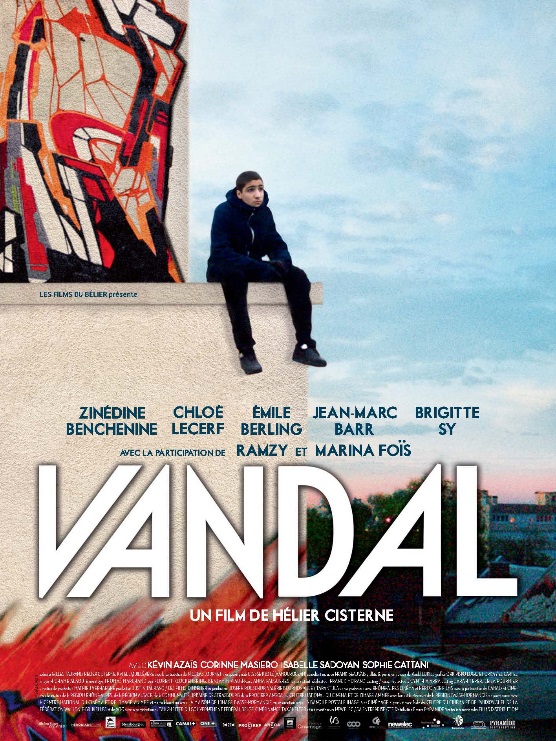 b- Recopie les mots qui correspondent à l’affiche 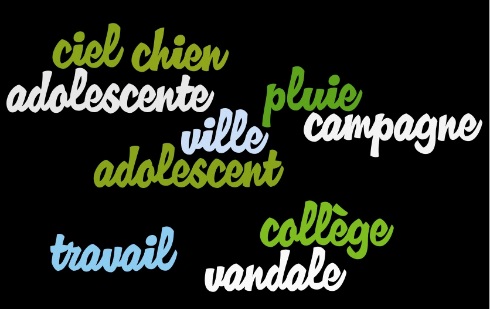  c- Sur le mur, il y a des graffitis.
Cherche la traduction danoise.un tag = un graffiti = ……………………..d- À ton avis, sur l’affiche, le garçon est :	heureux.		triste.		en colère.		amusé.
e- À ton avis, de quoi parle le film ?……………………………………………………………………………………………………………………………………………………………………….SynopsisLis le synopsis. Ces phrases sont-elles vraies ou fausses ? Recopie le texte pour justifier tes réponses.Extrait « T’as une drôle de tête »http://www.allocine.fr/video/player_gen_cmedia=19538370&cfilm=204771.htmla) Regarde la vidéo. Entoure les bonnes réponses.- Où se passe la scène ? Dans une cuisine.	Dans une salle de bains. 	Dans une chambre.- C’est quel moment de la journée ?	Le matin. 	L’après-midi.	La nuit.b)  À ton avis, qui sont les personnages ?……………………………………………………………………………………………………………………………………………………………………….c)  À ton avis, le garçon est …	□  préoccupé.		□  en colère.		□  amoureux.d) À ton avis, la femme est …	□  inquiète pour son fils.	 □ en colère.		□  très heureuse.	e) À ton avis, est-ce que Chérif et sa mère s’entendent bien ? ……………………………………………………………………………………………………………………………………………………………………….f) Lis le dialogueApprends les phrases et joue la scène avec un camarade.ThèmesL’adolescence.
Les relations parents-enfants.
Les graffitis.Idées d’exploitations pédagogiquesObjectifs communicatifsComprendre l’affiche, le synopsis et une scène de film Kommunikative færdighederIdées d’exploitations pédagogiquesObjectifs linguistiques Comprendre et utiliser le présent de l’indicatif  Sprog og sprogbrugIdées d’exploitations pédagogiquesObjectifs culturels Découvrir un film français récent. Kultur- og samfundsforholdStratégie métacognitive SprogtilegnelseTemps à y consacrer2 x 45 minutes.VRAIFAUXChérif est un adolescent.Justification : ……………………………………………………………………………………………………Chérif est très calme. Justification : ……………………………………………………………………………………………………Chérif aime être seul. 
Justification : ……………………………………………………………………………………………………Dans le film, Chérif vit avec sa mère à Strasbourg. 
Justification : ……………………………………………………………………………………………………Chérif étudie pour devenir maçon. 
Justification : ……………………………………………………………………………………………………Chérif aime les graffitis. Justification : ……………………………………………………………………………………………………